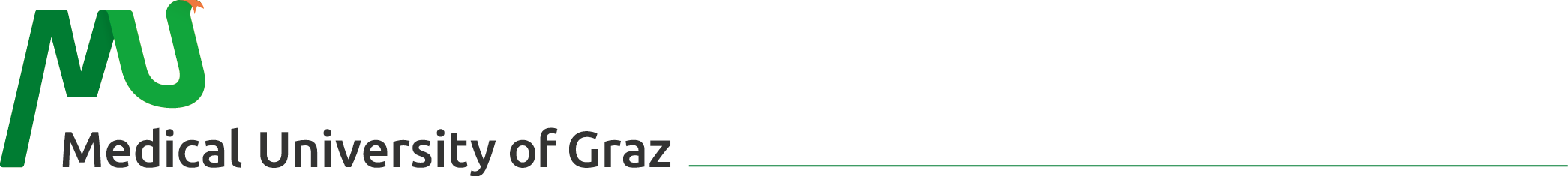 Registration FormStaff Week at the Medical University of Graz, Austria20-24 April 2020Boosting Internationalization in Medicine – Sharing Best Practices in Administration, Education & ResearchStaff MemberInstitutional AffiliationFundingStaff Week ProgramLast name(s)First name(s)NationalityGender Male Female UndefinedEmail addressName on name badgeName of the institutionFunction at the institutionIs your institution a partner of Med Uni Graz? Yes, bilateral cooperation agreement Yes, Erasmus+ Credit Mobility (KA103) Yes, Erasmus+ International Credit Mobility (KA107) Yes, other:  I don’t know NoHave you applied or will you apply for funding to participate in the staff week? Yes, Erasmus+ Credit Mobility (KA103) Yes, Erasmus+ International Credit Mobility (KA107) Yes, other:  NoWould you be interested in an individual appointment or a Job-Shadowing session with Med Uni Graz staff? Yes. Please specify which department and area of work:  NoWhat site-visits interest you the most (please select only one) Center for Medical Research Biobank Graz Division of Anatomy Department of Study ManagementWould you be interested in a German crash course (for absolute beginners; approx. 1 ½ hours)? Yes No